Dear Dr. Chapman,I found some very minor errors in the calculation of percentages in section 3 (Results) of the manuscript.The following text needs to be corrected with the correct values being the percentages in red. There was a typo in my spreadsheet but the changes are really minor and do not affect the conclusion derived from this analysis. Sorry for bothering you with that but it needs your approval. 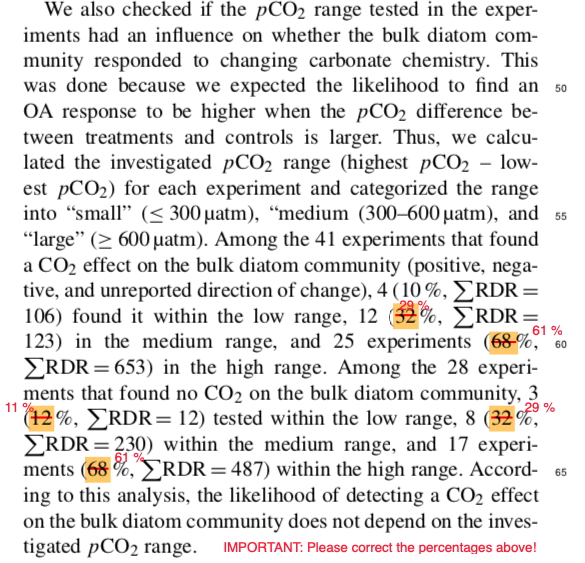 Kind regards,Lennart Bach